Рассмотрев информацию, представленную депутатом Законодательного Собрания Красноярского края Б.В. Мельниченко, Ужурский районный Совет депутатов РЕШИЛ:Информацию, представленную депутатом Законодательного Собрания Красноярского края Б.В. Мельниченко, принять к сведению. Председатель Ужурского районного Совета депутатов, глава района                                                Г.Н. КузнецоваПодписано:г. Ужур, 27.09.2012, № 30-217р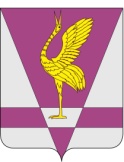 РОССИЙСКАЯ ФЕДЕРАЦИЯКРАСНОЯРСКИЙ КРАЙУЖУРСКИЙ РАЙОННЫЙ СОВЕТДЕПУТАТОВРЕШЕНИЕРОССИЙСКАЯ ФЕДЕРАЦИЯКРАСНОЯРСКИЙ КРАЙУЖУРСКИЙ РАЙОННЫЙ СОВЕТДЕПУТАТОВРЕШЕНИЕРОССИЙСКАЯ ФЕДЕРАЦИЯКРАСНОЯРСКИЙ КРАЙУЖУРСКИЙ РАЙОННЫЙ СОВЕТДЕПУТАТОВРЕШЕНИЕ19.09.2012 г.г. Ужур№ 30-217рОб обращении депутата Законодательного Собрания края Б.В. МельниченкоОб обращении депутата Законодательного Собрания края Б.В. МельниченкоОб обращении депутата Законодательного Собрания края Б.В. Мельниченко